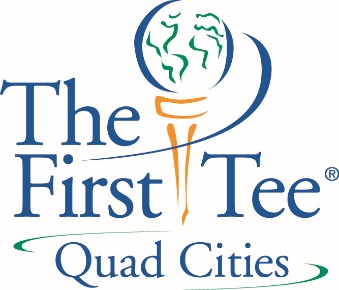 “Our mission is to impact the lives of young people by providing learning facilities and educational programs that promote character development and life-enhancing values through the game of golf.”Job DescriptionExecutive DirectorChapter OverviewThe First Tee of Quad Cities is one chapter of an international non-profit youth initiative called The First Tee. The First Tee was created in 1997 by the World Golf Foundation to provide young people of all ethnic and economic backgrounds an opportunity to develop, through golf and character education, life-enhancing values such as honesty, integrity and sportsmanship. The First Tee Life Skills Experience is the unique component that sets The First Tee apart from other successful junior golf programs and youth development programs through sport.Mission StatementTo impact the lives of young people by providing learning facilities and educational programs that promote character development and life-enhancing values through the game of golf.Reports toThe Executive Director reports to the Board of Directors.SupervisesProgram Director and Coaches.Employment Status Full-time, exempt.  Job SummaryThe Executive Director provides overall management of all fiscal and administrative operations, program development and delivery, implements policies established by the Board, evaluates program and service data for continuous improvement, and provides detailed, appropriate and regular reports to the Board of Directors.  The Executive Director works with the Board of Directors and other staff to develop, implement, evaluate andsustain programs, services and activities, which fulfill the mission and goals of The First Tee.CompensationAnnual salary will be commensurate with experience, within a range of $50-$80k.  Comprehensive benefits package including 401k and Health Insurance to be negotiated.Duties and ResponsibilitiesBoard Interaction:Collaborating closely with the Board of Directors to develop and execute the organization’s strategic and annual operating plan and to reach the annual operating, programming and capital budget goals.Lead a collaborative process with the Board of Directors and its committees, executing its decisions effectively and ensuring that the Board of Directors and its committees are informed of critical developments in a timely and effective mannerDevelop effective personnel and operating policies and proceduresMaintain legal and accounting compliance according to 501(c)3 requirementsSupport the evaluation of insurance options and select carriers with the Executive CommitteeProgramming and Facilities:Work with the Program Director to oversee programming at all 3 site locationsOversee the creation of special programs for ALL youth in Scott County, Iowa and Rock Island County, IllinoisOversee the deployment of appropriate educational, and instructional programs with the approved curriculumEnsure consistent, high quality, The First Tee National-compliant delivery of programming and lesson plans. Work with staff to monitor and ensure annual compliance with The First Tee ZONE requirementsDevelop and implement policies and/or best practices to increase and sustain Program participant retention and progressionAlong with the Program Director, expand programming sites and secure facilities in our defined service and target areas, and recruit coaches and volunteers for such programming and sitesPublic Relations/Communication/EventsDevelop and oversee all communication activities and policies both internal and external to the chapter including publications.Work closely with other staff to develop and deliver consistent messaging and customer service to key stakeholders to enhance interest and ensure retention: parents, participants, coaches, volunteers, internsProfessionally and effectively convey the Chapter’s brand image to the public through public presentations, advocacy, training and testimonyCoordinate communication activities for openings, special events, newsletter, printed materials and the websiteActively communicate with and submit documentation as required by The First Tee Home OfficeNetwork with other Chapter colleagues, exchange best practice ideas and determine what and how ideas can be implemented in the Chapter.FundraisingDevelop and maintain all fundraising activities/eventsLeading, managing and directing a comprehensive and diverse fund development plan to raise upwards of $225K annually to support and grow youth development programsIdentify and cultivate major donors working in concert with the home office and Board committeesManage donor management system, stewarding donor information and maintaining donor dataFinancial, Administrative, Operations and StaffingEnsure Chapter compliance with The First Tee ZONE requirements Manage financial data entry and reporting system, currently on QuickbooksCreate and manage capital and operating budgets with consultation with the Executive Committee.Oversee the development and implementation of a fundraising plan for capital reserves, operating and programming needsDevelop and sustain an operational/program dashboard of key performance indicators and report performance results to the board quarterly.Lead, motivate, manage and develop a dynamic staff and volunteers to they are passionate about the mission and committed to work effectively toward continual improvement of the organizationManage the chapter’s website, currently on a Wordpress platform. Manage Google suite, which includes email accounts and YouTube Develop a diverse Marketing Plan. To include all social media channels, including Facebook, Twitter and LinkedIn. Improve the public profile of The First Tee of Quad Cities by serving as the spokesperson and advocate for the organization, as well as being a visible visionary, influential leader and fundraiser in the community.Ensure maintenance and timely updating participant databasesPreferred QualificationsBachelor’s degreeKnowledge of fiscal management, budgeting and cash flow managementA track record of effective staff and/or volunteer management, including recruitment, selection, training, evaluation and coachingKnowledge of, and commitment to the goals and philosophy of The First TeeExperience with Public Relations/Communications/ Media relations plan including development of promotional and collateral materials.Experience in leading large-scale fundraising events, including, but not limited to golf tournamentsKnowledge and experience in program evaluation and developmentAbility to analyze and report statistical dataA proven track record of effective communication to diverse stakeholdersAble to work with youth and build learning environments conducive to youth developmentAble to work a flexible schedule, travel to attend academies, training sessions and regional/annual meetingsAbility to work with QuickBooks, Salesforce, and Google SuitePlease submit cover letter, describing your unique qualifications for this role and level of interest, and resume’ to the Board President, Decker Ploehn.  Email delivery is preferred.  Mr. Decker PloehnCity of Bettendorf1609 State Street, Bettendorf, IA 52722  dploehn@bettendorf.org